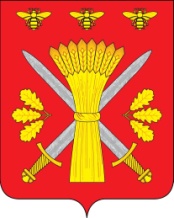 РОССИЙСКАЯ ФЕДЕРАЦИЯОРЛОВСКАЯ ОБЛАСТЬАДМИНИСТРАЦИЯ ТРОСНЯНСКОГО РАЙОНАПОСТАНОВЛЕНИЕот 25.10.2023 г.                                                                    № ___________        с. ТроснаОб утверждении муниципальной программы"Улучшение водоснабжения и водоотведенияв сельских населенных пунктахТроснянского района в 2024-2027 годы"В целях улучшения водоснабжения и водоотведения населения Троснянского района, в соответствии с Федеральным законом от 6 октября 2003 года № 131-ФЗ «Об общих принципах организации местного самоуправления в Российской Федерации», статьёй 179 Бюджетного кодекса Российской Федерации, постановлением администрации района от 20 августа 2012 года № 367 «Об утверждении Порядка разработки, реализации и оценки эффективности муниципальных программ Троснянского района и Методических указаний по разработке и реализации муниципальных программ Троснянского района» администрация района постановляет:1. Утвердить муниципальную программу «Улучшение водоснабжения и водоотведения в сельских населенных пунктах Троснянского района в 2024-2027 годы» (далее – Программа) согласно приложению. 2. Финансовому отделу администрации района (С.В. Илюхиной) обеспечить финансирование мероприятий Программы. 3. Настоящее постановление разместить на официальном сайте Троснянского  района в сети Интернет (https://adm-trosna.ru/). 4. Настоящее постановление вступает в силу с 1 января 2024 года. 5. Контроль за исполнением настоящего постановления возложить на заместителя Главы администрации по производственно-коммерческой деятельности, начальника отдела архитектуры, строительства и ЖКХ Троснянского района Волкову Н.Н.Глава района                                             А.В. Левковский Приложениек постановлениюадминистрации Троснянского районаМУНИЦИПАЛЬНАЯ ПРОГРАММА«УЛУЧШЕНИЕ ВОДОСНАБЖЕНИЯ И ВОДООТВЕДЕНИЯ В СЕЛЬСКИХ НАСЕЛЕННЫХ ПУНКТАХ ТРОСНЯНСКОГОРАЙОНА В 2024 - 2027 ГОДЫ»Ответственный исполнительмуниципальной программы:Отдел архитектуры, строительства и жилищно-коммунального хозяйства администрации районаНепосредственный исполнитель: главный специалист отдела архитектуры, строительства и жилищно -коммунальной хозяйства                                                Ершова Александра ВячеславовнаТел: 8 (48666) 21-6-05Emаil: adm_hcs_trosna57@mail.ruГод составления муниципальной программы - 2023 годПаспортмуниципальной программы«Улучшение водоснабжения и водоотведения в сельских населенных пунктах Троснянского района в 2024 - 2027 годы»1. Общая характеристика сферы реализации муниципальной программыОдной из наиболее острых социальных проблем в Троснянском районе является неудовлетворительное состояние инфраструктуры в сфере водоснабжения и водоотведения. Обеспечение жителей населенных пунктов сельских поселений Троснянского района питьевой водой нормативного качества является одной из приоритетных задач, решение которой необходимо для сохранения здоровья, улучшения условий деятельности и повышения уровня жизни населения.К настоящему времени накопились проблемы в сфере водоснабжения и водоотведения населенных пунктов Троснянского района. Значительная часть сетей и сооружений, построенных десятилетия назад, требуют ремонта.В связи со сложившейся ситуацией констатируется необходимость улучшения водоснабжения и водоотведения в сельских населенных пунктах Троснянского района программно-целевым методом. Муниципальная программа разработана в соответствии с Федеральным законом от 6 октября 2003 года №131-ФЗ «Об общих принципах организации местного самоуправления в Российской Федерации», Бюджетным кодексом Российской Федерации, Уставом Троснянского района Орловской области.При разработке муниципальной программы учитывались предложения глав сельских поселений Троснянского района и обслуживающей организации МУЖКП Троснянского района.2. Приоритеты муниципальной политики в сфере реализации муниципальной программы, цели, задачи и показатели (индикаторы) достижения целей и решения задач, описание основных ожидаемых результатов муниципальной программы, сроков и этапов её реализацииЦелями муниципальной программы являются:- улучшение качества питьевой воды;- повышение эффективности и надежности систем водоснабжения сельских населенных пунктов;- снижение социального, экономического и экологического риска водоотведения;- обеспечение санитарно-эпидемиологической безопасности.Для достижения целей муниципальной программы требуется решение следующих задач:- обеспечение населения питьевой водой соответствующего качества;- укрепление материально-технической базы систем водоснабжения и водоотведения;- снижение нерациональных затрат и повышение качества услуг;- проведение комплекса мероприятий по ремонту объектов водоснабжения и водоотведения.Сведения о показателях (индикаторах) муниципальной программы приведены в приложении 1 к муниципальной программе.Ожидаемым результатом реализации муниципальной программы является выполнение намеченных мероприятий по муниципальной программе.Муниципальная программа реализуется в течение 2024- 2027 годы.3. Обобщенная характеристика основных мероприятий муниципальной программыМуниципальной программой предусматривается выполнение мероприятий, отраженных в приложении 2 к муниципальной программе и направленных на улучшение качества водоснабжения и водоотведения сельских населенных пунктов Троснянского района в 2024- 2027 годы.4. Обоснование объема финансовых ресурсов, необходимых для реализации муниципальной программыФинансирование муниципальной программы планируется осуществлять за счет средств районного бюджета в соответствии с Бюджетным кодексом Российской Федерации.Общий объем финансирования муниципальной программы составляет 300,0 тыс. руб. -2024 - 110,0 тыс. руб.-2025 - 90,0 тыс. руб.-2026 - 70,0 тыс. руб.-2027 - 30,0 тыс. руб.Ресурсное обеспечение реализации муниципальной программы за счет средств районного бюджета отражено в приложении 3 к муниципальной программе.Финансовые средства позволят реализовать конкретные мероприятия, решить неотложные проблемы, обеспечить устойчивое функционирование основных объектов и систем водоснабжения и водоотведения.Объем средств, предусмотренных на выполнение мероприятий муниципальной программы, носит прогнозный характер и будет уточняться при фактическом исполнении программных мероприятий.5. Прогноз результатов реализации муниципальной программыЭффективность от реализации программных мероприятий следует рассматривать в социальном, экономическом и экологическом аспектах.В социальном и экономическом аспектах эффективность достигается за счет сохранения здоровья людей.Реализация муниципальной программы позволит предотвратить ущерб хозяйствующим субъектам, окружающей среде и обществу за счет:- улучшения состояния водозаборных сооружений и систем водоснабжения и водоотведения;- проведения комплекса мероприятий по ремонту объектов водоснабжения и водоотведения;В экологическом аспекте эффективность достигается посредством осуществления комплекса водоохранных мероприятий, направленных на дальнейшее предотвращение загрязнения и оздоровление источников питьевого водоснабжения.Реализация мероприятий муниципальной программы позволит снизить уровень износа объектов водоснабжения и водоотведения, сократить число аварий и потерь в системах водоснабжения, что приведет к улучшению качества воды по химическим и бактериологическим показателям.Реализация мероприятий муниципальной программы в сельских населенных пунктах Троснянского района с применением новых материалов и технологий позволит достигнуть цели и решить задачи в повышении стабильности и качества водоснабжения и водоотведения пяти тысяч человек.По результатам прогнозируемой оценки экологической эффективности муниципальной программы ухудшения состояния окружающей среды из-за негативного воздействия при проведении комплекса мероприятий по ремонту объектов водоснабжения и водоотведения не произойдет.Реализация программных мероприятий будет являться достижением значений целевых индикаторов и показателей муниципальной программы.6. Порядок и методика оценки эффективности муниципальной программыДля оценки эффективности реализации муниципальной программы необходимо соотнести степень достижения основных целевых показателей муниципальной программы с уровнем её финансирования с начала реализации.Показатель эффективности реализации муниципальной программы рассчитывается по формуле:Е = Иф/Ин* 100%, где:Е – эффективность реализации муниципальной программы (в процентах);Иф – фактический индикатор, достигнутый в ходе реализации муниципальной программы;Ин – нормативный индикатор, утвержденный муниципальной программой,Критерии оценки эффективности реализации муниципальной программы:- муниципальная программа реализуется эффективно (за весь период реализации), если её эффективность составляет 80% и более:- муниципальная программа нуждается в корректировке и доработке, если эффективность её реализации составляет 60-80%;- муниципальная программа считается неэффективной, если программные мероприятия выполнены с эффективностью менее 60%.Ресурсное обеспечение и прогнозная (справочная) оценка расходов районного бюджета на реализацию целей муниципальной программы приведены в приложении 4 к муниципальной программе.Приложение 1к муниципальной программе«Улучшение водоснабжения и водоотведения в сельскихнаселенных пунктах Троснянского района в 2024-2027 годы»СВЕДЕНИЯ О ПОКАЗАТЕЛЯХ (ИНДИКАТОРАХ) МУНИЦИПАЛЬНОЙ ПРОГРАММЫ И ИХ ЗНАЧЕНИЯХПриложение 2к муниципальной программе«Улучшение водоснабжения и водоотведения в сельскихнаселенных пунктах Троснянского района в 2024 -2027 годы»МЕРОПРИЯТИЯ МУНИЦИПАЛЬНОЙ ПРОГРАММЫ«УЛУЧШЕНИЕ ВОДОСНАБЖЕНИЯ И ВОДООТВЕДЕНИЯ В СЕЛЬСКИХ НАСЕЛЁННЫХ ПУНКТАХ ТРОСНЯНСКОГО РАЙОНА В 2024 - 2027 ГОДЫ»Приложение 3к муниципальной программе«Улучшение водоснабжения и водоотведения в сельскихнаселенных пунктах Троснянского района в 2024-2027 годы»РЕСУРСНОЕ ОБЕСПЕЧЕНИЕ РЕАЛИЗАЦИИ МУНИЦИПАЛЬНОЙ ПРОГРАММЫ ЗА СЧЕТ СРЕДСТВ РАЙОННОГО БЮДЖЕТАПриложение 4к муниципальной программе«Улучшение водоснабжения и водоотведения в сельскихнаселенных пунктах Троснянского района в 2024 году»РЕСУРСНОЕ ОБЕСПЕЧЕНИЕ И ПРОГНОЗНАЯ (СПРАВОЧНАЯ) ОЦЕНКА РАСХОДОВ РАЙОННОГО БЮДЖЕТА НА РЕАЛИЗАЦИЮ ЦЕЛЕЙ МУНИЦИПАЛЬНОЙ ПРОГРАММЫНаименование муниципальной программы«Улучшение водоснабжения и водоотведения в сельских населенных пунктах Троснянского района в 2024 - 2027 годы» (далее – муниципальная программа)Ответственный исполнитель муниципальной программыОтдел архитектуры, строительства и жилищно-коммунального хозяйства администрации районаИсполнители муниципальной программыотдел архитектуры, строительства и жилищно-коммунального хозяйства администрации районаЦели муниципальной программы- Улучшение качества питьевой воды;- повышение эффективности и надежности систем водоснабжения сельских населенных пунктов;-снижение социального, экономического и экологического риска водоотведения;-обеспечение санитарно-эпидемиологической безопасностиЗадачи муниципальной программы- Укрепление материально-технической базы систем водоснабжения и водоотведения;- снижение уровня аварийности на объектах водоснабжения и водоотведения путем проведения комплекса мероприятий по ремонту объектов водоснабжения и водоотведения;- снижение нерациональных затрат и повышение качества услугЦелевые индикаторы и показатели муниципальной программы- Улучшение качества воды;- снижение количества аварийных ситуаций на водопроводных и канализационных сетях;- сокращение времени устранения аварий на объектах коммунальной инфраструктуры;- снижение количества жалоб по услугам водоснабжения и водоотведенияРемонт и содержание шахтных колодцев – 33 ед.Ремонт объектов водоотведения – 4 ед.Этапы и сроки реализации муниципальной программыМуниципальная программа реализуется в 2024-2027 годыОбъемы бюджетных ассигнований на реализацию муниципальной программыФинансирование муниципальной программы составляет 300,0 тыс. руб.в том числе:-2024 г. – 110,0-2025 г. – 90,0-2026 г. – 70,0-2027 г. – 30,0Источник финансирования – районный бюджетОжидаемые результаты реализации муниципальной программыВыполнение намеченных мероприятий по улучшению водоснабжения и водоотведения в полном объеме№Показатель (индикатор) (наименование)Ед. измеренияКол-воЗначение  показателейЗначение  показателейЗначение  показателейЗначение  показателейЗначение  показателей№Показатель (индикатор) (наименование)Ед. измеренияКол-воВсего2024202520262027123456789Снижение уровня износа основных фондов объектов водоснабжения и водоотведения сельских населенных пунктов%252510152025Снижение социального, экономического риска водоотведения%1010555101. Основные мероприятия по водоснабжению  1. Основные мероприятия по водоснабжению  1. Основные мероприятия по водоснабжению  1. Основные мероприятия по водоснабжению  1. Основные мероприятия по водоснабжению  1. Основные мероприятия по водоснабжению  1. Основные мероприятия по водоснабжению  1. Основные мероприятия по водоснабжению  1.1Троснянское сельское поселениеРемонт и содержание шахтных колодцевЕд.7722211.2Никольское сельское поселениеРемонт и содержание шахтных колодцевЕд.6622111.3Жерновецкое сельское поселениеРемонт и содержание шахтных колодцевЕд.4411111.4Воронецкое сельское поселениеРемонт и содержание шахтных колодцевЕд.4411111.5Ломовецкое сельское поселениеРемонт и содержание шахтных колодцевЕд.33111-1.6Малахово - Слободское сельское поселениеРемонт и содержание шахтных колодцевЕд.33111-1.7Муравльское сельское поселениеРемонт и содержание шахтных колодцевЕд.33111-1.8Пенновское сельское поселениеРемонт и содержание шахтных колодцевЕд.331-112. Основные мероприятия по водоотведению2. Основные мероприятия по водоотведению2. Основные мероприятия по водоотведению2. Основные мероприятия по водоотведению2. Основные мероприятия по водоотведению2. Основные мероприятия по водоотведению2. Основные мероприятия по водоотведению2. Основные мероприятия по водоотведению2.1Троснянское сельское поселениеРемонт объектов водоотведенияЕд.2211--2.2Жерновецкое сельское поселениеРемонт объектов водоотведенияЕд.2211--№Номер и наименование основного мероприятияОтветственный исполнительСрокСрокОжидаемый непосредственный результат (краткое описание)Последствия не реализации основного мероприятияСвязь с показателями муниципальной программы №Номер и наименование основного мероприятияОтветственный исполнительНачала реализацииОкончание реализацииОжидаемый непосредственный результат (краткое описание)Последствия не реализации основного мероприятияСвязь с показателями муниципальной программы 12345678Снижение уровня основных фондов объектов водоснабжения и водоотведения сельских населенных пунктовСнижение уровня основных фондов объектов водоснабжения и водоотведения сельских населенных пунктовСнижение уровня основных фондов объектов водоснабжения и водоотведения сельских населенных пунктовСнижение уровня основных фондов объектов водоснабжения и водоотведения сельских населенных пунктовСнижение уровня основных фондов объектов водоснабжения и водоотведения сельских населенных пунктовСнижение уровня основных фондов объектов водоснабжения и водоотведения сельских населенных пунктовСнижение уровня основных фондов объектов водоснабжения и водоотведения сельских населенных пунктовСнижение уровня основных фондов объектов водоснабжения и водоотведения сельских населенных пунктовМероприятие 1: Снижение уровня износа основных фондов объектов водоснабжения сельских населенных пунктовМероприятие 1: Снижение уровня износа основных фондов объектов водоснабжения сельских населенных пунктовМероприятие 1: Снижение уровня износа основных фондов объектов водоснабжения сельских населенных пунктовМероприятие 1: Снижение уровня износа основных фондов объектов водоснабжения сельских населенных пунктовМероприятие 1: Снижение уровня износа основных фондов объектов водоснабжения сельских населенных пунктовМероприятие 1: Снижение уровня износа основных фондов объектов водоснабжения сельских населенных пунктовМероприятие 1: Снижение уровня износа основных фондов объектов водоснабжения сельских населенных пунктовМероприятие 1: Снижение уровня износа основных фондов объектов водоснабжения сельских населенных пунктов1.1Троснянское сельское поселениеРемонт и содержание шахтных колодцевОтдел архитектуры, строительства и жилищно-коммунального хозяйства администрации района20242027Запланированные работы в полном объемеНе реализация мероприятий не позволит достичь запланированных целей и показателей71.2Никольское сельское поселениеРемонт и содержание шахтных колодцевОтдел архитектуры, строительства и жилищно-коммунального хозяйства администрации района20242027Запланированные работы в полном объемеНе реализация мероприятий не позволит достичь запланированных целей и показателей61.3Жерновецкое сельское поселениеРемонт и содержание шахтных колодцевОтдел архитектуры, строительства и жилищно-коммунального хозяйства администрации района20242027Запланированные работы в полном объемеНе реализация мероприятий не позволит достичь запланированных целей и показателей41.4Воронецкое сельское поселениеРемонт и содержание шахтных колодцевОтдел архитектуры, строительства и жилищно-коммунального хозяйства администрации района20242027Запланированные работы в полном объемеНе реализация мероприятий не позволит достичь запланированных целей и показателей41.5Ломовецкое сельское поселениеРемонт и содержание шахтных колодцевОтдел архитектуры, строительства и жилищно-коммунального хозяйства администрации района20242027Запланированные работы в полном объемеНе реализация мероприятий не позволит достичь запланированных целей и показателей31.6Малахово-Слободское сельское поселениеКапитальный ремонт объектов водоснабжения и оборудованияОтдел архитектуры, строительства и жилищно-коммунального хозяйства администрации района20242027Запланированные работы в полном объемеНе реализация мероприятий не позволит достичь запланированных целей и показателей31.7Муравльское сельское поселениеРемонт и содержание шахтных колодцевОтдел архитектуры, строительства и жилищно-коммунального хозяйства администрации района20242027Запланированные работы в полном объемеНе реализация мероприятий не позволит достичь запланированных целей и показателей31.8Пенновское сельское поселениеРемонт и содержание шахтных колодцевОтдел архитектуры, строительства и жилищно-коммунального хозяйства администрации района20242027Запланированные работы в полном объемеНе реализация мероприятий не позволит достичь запланированных целей и показателей32. Снижение социального, экономического и экологического риска водоотведения2. Снижение социального, экономического и экологического риска водоотведения2. Снижение социального, экономического и экологического риска водоотведения2. Снижение социального, экономического и экологического риска водоотведения2. Снижение социального, экономического и экологического риска водоотведения2. Снижение социального, экономического и экологического риска водоотведения2. Снижение социального, экономического и экологического риска водоотведения2. Снижение социального, экономического и экологического риска водоотведения2.1Троснянское сельское поселениеРемонт объектов водоотведенияОтдел архитектуры, строительства и жилищно-коммунального хозяйства администрации района20242027Запланированные работы в полном объемеНе реализация мероприятий не позволит достичь запланированных целей и показателей22.2Жерновецкое сельское поселениеРемонт объектов водоотведенияОтдел архитектуры, строительства и жилищно-коммунального хозяйства администрации района20242027Запланированные работы в полном объемеНе реализация мероприятий не позволит достичь запланированных целей и показателей2СтатусНаименование муниципальной программы, основного мероприятияОтветственный исполнитель и соисполнитель муниципальной программы, подпрограммы, основного мероприятияОбъем финансирования, тыс. руб.Объем финансирования, тыс. руб.Объем финансирования, тыс. руб.Объем финансирования, тыс. руб.Объем финансирования, тыс. руб.12345678Всего2024202520262027Муниципальная программа«Улучшение водоснабжения и водоотведения в сельскихнаселенных пунктах Троснянского района в 2024-2027 годы»Муниципальная программа«Улучшение водоснабжения и водоотведения в сельскихнаселенных пунктах Троснянского района в 2024-2027 годы»Отдел архитектуры, строительства и жилищно-коммунального хозяйства администрации района300,0110,090,070,030,0Троснянское сельское поселениеИТОГООтдел архитектуры, строительства и жилищно-коммунального хозяйства администрации района65,025,025,010,05,0Ремонт и содержание шахтных колодцевРемонт и содержание шахтных колодцевРемонт и содержание шахтных колодцев45,015,015,010,05,0Ремонт объектов водоотведенияРемонт объектов водоотведенияРемонт объектов водоотведения20,010,010,0--Никольское сельское поселениеИТОГООтдел архитектуры, строительства и жилищно-коммунального хозяйства администрации района35,015,010,05,05,0Ремонт и содержание шахтных колодцевРемонт и содержание шахтных колодцевРемонт и содержание шахтных колодцев35,015,010,05,05,0Жерновецкое сельское поселениеИТОГООтдел архитектуры, строительства и жилищно-коммунального хозяйства администрации района50,020,020,05,05,0Ремонт и содержание шахтных колодцевРемонт и содержание шахтных колодцевРемонт и содержание шахтных колодцев30,010,010,05,05,0Ремонт объектов водоотведенияРемонт объектов водоотведенияРемонт объектов водоотведения20,010,010,0--Воронецкое сельское поселениеИТОГООтдел архитектуры, строительства и жилищно-коммунального хозяйства администрации района30,010,05,010,05,0Ремонт и содержание шахтных колодцевРемонт и содержание шахтных колодцевРемонт и содержание шахтных колодцев30,010,05,010,05,0Ломовецкое сельское поселениеИТОГООтдел архитектуры, строительства и жилищно-коммунального хозяйства администрации района30,010,010,010,0-Ремонт и содержание шахтных колодцевРемонт и содержание шахтных колодцевРемонт и содержание шахтных колодцев30,010,010,010,0-Малахово -Слободское сельское поселениеИТОГООтдел архитектуры, строительства и жилищно-коммунального хозяйства администрации района30,010,010,010,0-Ремонт и содержание шахтных колодцевРемонт и содержание шахтных колодцевРемонт и содержание шахтных колодцев30,010,010,010,0-Муравльское сельское поселениеИТОГООтдел архитектуры, строительства и жилищно-коммунального хозяйства администрации района30,010,010,010,0-Ремонт и содержание шахтных колодцевРемонт и содержание шахтных колодцевРемонт и содержание шахтных колодцев30,010,010,05,05,0Пенновское сельское поселениеИТОГООтдел архитектуры, строительства и жилищно-коммунального хозяйства администрации района30,010,0-10,010,0Ремонт и содержание шахтных колодцевРемонт и содержание шахтных колодцевРемонт и содержание шахтных колодцев30,010,0-10,010,0СтатусНаименование муниципальной программы, основного мероприятияОтветственный исполнитель и соисполнитель муниципальной программы, подпрограммы, основного мероприятияОбъем финансирования, тыс. руб.Объем финансирования, тыс. руб.Объем финансирования, тыс. руб.Объем финансирования, тыс. руб.Объем финансирования, тыс. руб.12345678Всего2024202520262027Муниципальная программа«Улучшение водоснабжения и водоотведения в сельскихнаселенных пунктах Троснянского района в 2024-2027 годы»Муниципальная программа«Улучшение водоснабжения и водоотведения в сельскихнаселенных пунктах Троснянского района в 2024-2027 годы»Отдел архитектуры, строительства и жилищно-коммунального хозяйства администрации района300,0110,085,060,045,0Троснянское сельское поселениеИТОГООтдел архитектуры, строительства и жилищно-коммунального хозяйства администрации района65,025,020,05,015,0Ремонт и содержание шахтных колодцевРемонт и содержание шахтных колодцевРемонт и содержание шахтных колодцев45,015,010,05,015,0Ремонт объектов водоотведенияРемонт объектов водоотведенияРемонт объектов водоотведения20,010,010,0--Никольское сельское поселениеИТОГООтдел архитектуры, строительства и жилищно-коммунального хозяйства администрации района35,015,010,05,05,0Ремонт и содержание шахтных колодцевРемонт и содержание шахтных колодцевРемонт и содержание шахтных колодцев35,015,010,05,05,0Жерновецкое сельское поселениеИТОГООтдел архитектуры, строительства и жилищно-коммунального хозяйства администрации района50,020,020,05,05,0Ремонт и содержание шахтных колодцевРемонт и содержание шахтных колодцевРемонт и содержание шахтных колодцев30,010,010,05,05,0Ремонт объектов водоотведенияРемонт объектов водоотведенияРемонт объектов водоотведения20,010,010,0--Воронецкое сельское поселениеИТОГООтдел архитектуры, строительства и жилищно-коммунального хозяйства администрации района30,010,05,010,05,0Ремонт и содержание шахтных колодцевРемонт и содержание шахтных колодцевРемонт и содержание шахтных колодцев30,010,05,010,05,0Ломовецкое сельское поселениеИТОГООтдел архитектуры, строительства и жилищно-коммунального хозяйства администрации района30,010,010,010,0-Ремонт и содержание шахтных колодцевРемонт и содержание шахтных колодцевРемонт и содержание шахтных колодцев30,010,010,010,0-Малахово -Слободское сельское поселениеИТОГООтдел архитектуры, строительства и жилищно-коммунального хозяйства администрации района30,010,010,010,0-Ремонт и содержание шахтных колодцевРемонт и содержание шахтных колодцевРемонт и содержание шахтных колодцев30,010,010,010,0-Муравльское сельское поселениеИТОГООтдел архитектуры, строительства и жилищно-коммунального хозяйства администрации района30,010,010,05,05,0Ремонт и содержание шахтных колодцевРемонт и содержание шахтных колодцевРемонт и содержание шахтных колодцев30,010,010,05,05,0Пенновское сельское поселениеИТОГООтдел архитектуры, строительства и жилищно-коммунального хозяйства администрации района30,010,0-10,010,0Ремонт и содержание шахтных колодцевРемонт и содержание шахтных колодцевРемонт и содержание шахтных колодцев30,010,0-10,010,0